 โครงการพัฒนาแห่งสหประชาชาติประเทศไทย                              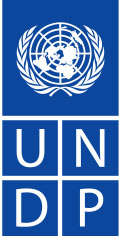 การเปิดรับข้อเสนอโครงการจากองค์กรพัฒนาเอกชนและภาคประชาสังคมที่ทำงานกับชุมชนที่เปราะบางและมีความเสี่ยงในบริบทของ COVID-19 ในประเทศไทยเพื่อขอรับเงินช่วยเหลือแบบให้เปล่าภายใต้กรอบของโครงการ “การเสริมสร้างการฟื้นตัวทางเศรษฐกิจสังคม ความมั่นคงของมนุษย์และการฟื้นคืนสู่สภาพปกติในประเทศไทยในบริบทของการระบาดใหญ่ของ COVID-19 เพื่อให้มั่นใจว่าจะไม่มีใครถูกทิ้งอยู่เบื้องหลังและปกป้องความคืบหน้าเพื่อนำไปสู่เป้าหมายการพัฒนาที่ยั่งยืน” ความเป็นมาUNDP เป็นหน่วยงานการพัฒนาขององค์การสหประชาชาติซึ่งทำงานเพื่อสนับสนุนงานของประเทศต่างๆในการบรรลุเป้าหมายการพัฒนาที่ยั่งยืนหรือ SDGs  ในประเทศไทย UNDP ทำงานร่วมกับรัฐบาลไทย ภาคประชาสังคม พันธมิตรระดับประเทศและประชาชนไทยเพื่อหาแนวทางแก้ไขความท้าทายในการพัฒนาที่มีอยู่อย่างต่อเนื่อง  จากสถานการณ์การระบาดใหญ่ของโควิด-19 ธนาคารแห่งประเทศไทยได้ปรับลดประมาณการการเติบโตของ GDP ของประเทศในปี 2563 จากที่ขยายตัว 2.8% เป็นหดตัว 5.3 ซึ่งเป็นผลการดำเนินงานที่ต่ำที่สุดนับตั้งแต่วิกฤตการเงินเอเชียในปี 2540  แม้ว่า โควิด-19 จะส่งผลกระทบไปทั้งสังคมแต่ผู้ที่มีความเปราะบางทางเศรษฐกิจและสังคมได้รับผลกระทบหนักที่สุด  โดยที่ผู้ที่ได้รับผลกระทบจากการระบาดใหญ่มากที่สุดคือผู้ที่เสี่ยงต่อการถูกทิ้งไว้ข้างหลังในการพัฒนาซึ่งรวมถึงผู้หญิง ผู้สูงอายุและเยาวชน ผู้ที่ทำงานในวิสาหกิจขนาดย่อมและขนาดกลาง กลุ่มคนที่ด้อยโอกาสและกลุ่มเสี่ยงเช่นคนพิการ (PWDs), บุคคลที่มีความหลากหลายทางเพศ (LGBTI) ผู้ติดเชื้อเอชไอวี คนเร่ร่อน บุคคลไร้สัญชาติหรือบุคคลที่เป็นชนกลุ่มน้อย ความยากจนและความไม่เท่าเทียมกันของประเทศอาจเพิ่มขึ้นอย่างมากเนื่องจากจำนวน 'คนจนใหม่' ที่ได้รับผลกระทบจาก โควิด-19 ซึ่งคาดว่าจะเพิ่มขึ้นอย่างมาก จังหวัดชายแดนภาคใต้ของไทยได้รับผลกระทบจากการระบาดใหญ่เป็นพิเศษซึ่งรวมถึงความท้าทายที่เชื่อมโยงกับความมั่นคงทางอาหาร  ในขณะที่วิกฤตส่งผลกระทบต่อแต่ละบุคคลในระดับที่แตกต่างกัน กลุ่มที่เปราะบางและกลุ่มเสี่ยงได้รับผลกระทบที่ทำให้ล้าหลังมากขึ้นและผลักดันให้ความไม่เท่าเทียมกันไปอยู่ในจุดที่สูงสุด ในทางกลับกันวิกฤตที่เกิดขึ้นนี้ได้แสดงถึงความท้าทายที่สำคัญสำหรับประเทศไทยในการปกป้องความก้าวหน้าเพื่อบรรลุไปสู่เป้าหมายการพัฒนาที่ยั่งยืน ดังนั้นจึงเป็นเรื่องสำคัญที่จะต้องนำแนวทางการมีส่วนร่วม มิติหญิงชายและสิทธิมนุษยชนมาใช้ในการรับมือกับวิกฤต UNDP ในฐานะที่เป็นส่วนหนึ่งของระบบองค์การสหประชาชาติ ให้ความช่วยเหลือโดยทันทีในการรับมือ การเตรียมการและการฟื้นฟูจากการระบาดใหญ่ของ COVID-19 เพื่อให้แน่ใจว่าจะไม่มีใครถูกทิ้งไว้ข้างหลัง ในขณะเดียวกันก็เพื่อให้เกิดความก้าวหน้าที่จะบรรลุไปสู่เป้าหมายการพัฒนาที่ยั่งยืนภายใต้กรอบความร่วมมือแห่งสหประชาชาติ (พ.ศ. 2560-2564) และเอกสารโครงการของ UNDP สำหรับประเทศไทย (พ.ศ. 2560-2564) ที่สอดคล้องกับ “การเตรียมความพร้อมเชิงกลยุทธ์และแผนรับมือกับโควิด-19” ขององค์การอนามัยโลก  โครงการเสริมสร้างการฟื้นฟูเศรษฐกิจสังคม ความมั่นคงของมนุษย์และความยืดหยุ่นของประเทศไทยในบริบทของการระบาดของ โควิด-19 เพื่อให้มั่นใจว่าการไม่ทิ้งใครไว้ข้างหลังและการปกป้องความคืบหน้าไปสู่เป้าหมายการพัฒนาที่ยั่งยืนได้ถูกพัฒนาขึ้น  โดยมีวัตถุประสงค์เพื่อส่งเสริมการฟื้นตัวทางสังคมและเศรษฐกิจและเสริมสร้างความเข้มแข็งของชุมชนของคนไทย ซึ่งให้ความสำคัญเป็นพิเศษกับกลุ่มเปราะบางและกลุ่มเสี่ยงเพื่อสร้างความมั่นใจว่าจะมีการเสริมพลังทั้งในระดับภาคและระดับชาติและในมุมมองของการส่งเสริมความพยายามในการเปลี่ยนแปลงตามเป้าหมายการพัฒนาที่ยั่งยืนวัตถุประสงค์ของการให้เงินช่วยเหลือแบบให้เปล่าเงินช่วยเหลือแบบให้เปล่านี้จะให้การสนับสนุนแก่กิจกรรมที่เพิ่มขีดความสามารถทางเศรษฐกิจที่มีเน้นมิติหญิงชาย ปรับปรุงการเข้าถึงบริการขั้นพื้นฐาน ส่งเสริมความมั่นคงด้านอาหารที่มีเป้าหมายเป็นกลุ่มที่เปราะบางและได้รับผลกระทบมากที่สุด ซึ่งรวมถึงเยาวชน ผู้พิการ ชนกลุ่มน้อย ชุมชนของผู้ที่มีความหลากหลายทางเพศ (LGBTI) ผู้เสียหายจากความรุนแรงทางเพศ และผู้ที่มีรายได้ที่อยู่ทั้งในระบบและนอกระบบเศรษฐกิจผ่านความร่วมมือกับองค์กรภาคประชาสังคมในพื้นที่ (CSO) องค์กรพัฒนาเอกชน (NGOs) ทั่วประเทศเงินช่วยเหลือแบบให้เปล่านี้จะถูกจัดสรรให้กับองค์กรภาคประชาสังคมที่มีโครงการต่าง ๆ ที่ทำงานในด้านต่างๆ ตามที่ได้กล่าวไว้ด้านล่างและผ่านเกณฑ์และเงื่อนไขอื่น ๆ ตามที่ได้กำหนดไว้ ลักษณะงานที่จะได้รับการพิจารณาในการมอบเงินช่วยเหลือแบบให้เปล่าได้แก่   องค์กรที่สนใจสามารถส่งข้อเสนอโครงการเพื่อขอรับเงินช่วยเหลือแบบให้เปล่าได้ทั้งแบบประเภทใดประเภทหนึ่งหรือทั้งสองประเภท องค์กรที่สมัครเพื่อขอรับเงินช่วยเหลือแบบให้เปล่าจะต้องยื่นข้อเสนอโครงการในเรื่องที่ต้องการมากที่สุดซึ่งเป็นความต้องการที่เฉพาะและท้าทายมากที่สุด โดยจะต้องเสนอวิธีแก้ปัญหาที่เหมาะสมเพื่อให้บรรลุผลตามที่ต้องการตามที่อธิบายไว้ในกิจกรรมด้านล่าง  องค์กรที่สมัครอาจพิจารณาถึงการพัฒนาแนวร่วมองค์กรภาคประชาสังคมหรือพันธมิตร / แพลตฟอร์ม  ขอบเขต ข้อเสนอโครงการอาจมุ่งเน้นไปที่ประเด็นสำคัญสองประการต่อไปนี้การสนับสนุนกลุ่มเป้าหมายที่เป็นกลุ่มเสี่ยงที่มีการคำนึงถึงมิติหญิงชายในการลดผลกระทบของการระบาดใหญ่ต่อความมั่นคงทางอาหารการเข้าถึงบริการขั้นพื้นฐาน การคุ้มครองทางสังคม การดำรงชีวิต ฯลฯ ผ่านการฟื้นฟูสู่สภาพเดิมของชุมชนตลอดจนวิธีแก้ปัญหาที่เป็นนวัตกรรมและอิงธรรมชาติ (NbS) หัวข้อโครงการที่สามารถนำเสนอเพื่อขอรับเงินช่วยเหลือแบบให้เปล่าข้อเสนอโครงการควรมีทฤษฎีการเปลี่ยนแปลงที่ชัดเจนและแสดงให้เห็นว่าผลกระทบที่ยั่งยืนในแต่ละด้านนั้นคาดว่าจะบรรลุได้อย่างไร โดยข้อเสนอโครงการที่ให้เน้นความยั่งยืนของการดำเนินการจะได้รับการพิจารณาเป็นพิเศษ องค์การที่สามารถสมัครได้องค์กรพัฒนาเอกชนหรือองค์กรที่ไม่แสวงหาผลกำไรที่มีประสบการณ์อย่างน้อยสี่ปีในด้านการบริหารโครงการ การวิจัยนโยบาย การวิเคราะห์นโยบาย การพัฒนาทรัพยากรมนุษย์ การให้บริการและลักษณะงานที่คล้ายกัน มีประสบการณ์ในการบริหารโครงการที่มีขนาดงบประมาณเทียบเคียงได้ในช่วงสองปีที่ผ่านมา องค์กรควรได้รับการจดทะเบียนตามข้อกำหนดทางกฎหมายของไทยและจะต้องสามารถจัดทำข้อบัญญัติขององค์กรพร้อมกับหนังสือรับรองด้านการเงินเมื่อมีการร้องขอ  ถึงแม้ว่าจะไม่ได้ข้อบังคับ แต่องค์กรภาคประชาสังคมสามารถยื่นข้อเสนอในลักษณะที่เป็นการร่วมมือกันหรือเป็นพันธมิตรกันได้ ในกรณีนี้ผู้สมัครหลักจะต้องส่งจดหมายสนับสนุนจากผู้สมัครร่วมที่เกี่ยวข้องโดยระบุบทบาทของผู้สมัครร่วม ในกรณีของการร่วมมือกันหรือเป็นพันธมิตรกัน ผู้สมัครหลักจะต้องมีประสบการณ์ที่พิสูจน์แล้วอย่างน้อยสี่ปีในการบริหารโครงการ การวิจัยนโยบาย การวิเคราะห์นโยบาย การพัฒนาทรัพยากรมนุษย์ การให้บริการและสิ่งที่คล้ายกัน (ดูด้านบน) ในขณะที่ผู้สมัครร่วมจะต้องมีประสบการณ์อย่างน้อยสองปี จากประสบการณ์ที่พิสูจน์แล้วในด้านที่ใกล้เคียงกัน ขั้นตอนการยื่นแผนโครงการเพื่อขอรับเงินช่วยเหลือแบบให้เปล่าผู้ที่ต้องการส่งข้อเสนอโครงการเพื่อขอรับเงินช่วยเหลือแบบให้เปล่า ต้องยื่นเอกสารต่อไปนี้:สำเนาทะเบียนการจดทะเบียนองค์กร แผนงานที่เสนอ (ดูภาคผนวก A);แบบฟอร์มงบประมาณ (ดูภาคผนวก A) สิ่งสำคัญ: โปรดส่งแบบฟอร์มการยื่นขอเงินอุดหนุนทางอิเล็กทรอนิกส์ในไฟล์เดียว (รูปแบบ pdf) ที่ลงนามและสแกนไปยังอีเมลต่อไปนี้ LowValueGrants.th@undp.org ผลลัพธ์และกรอบทรัพยากร (ดูภาคผนวก ก) พร้อมกับแบบฟอร์มงบประมาณ (ดูภาคผนวก ก) จะถูกส่งเป็นเอกสารแยกต่างหากทางอิเล็กทรอนิกส์ในรูปแบบ Excel หากต้องการคำชี้แจงเพิ่มเติมสามารถส่งคำถามไปยังที่อยู่อีเมลเดียวกันกับที่ระบุไว้ข้างต้น หากมีคำถามจะจัดให้มีคำตอบภายในสองวันทำการ หมดเขตรับสมัคร วันที่ 29 ตุลาคม 2563 เวลา 23.59 น. กรุงเทพฯ ประเทศไทย ใบสมัครที่ได้รับหลังกำหนดจะไม่ได้รับการพิจารณาหมายเหตุ: การประชุมปรึกษาหารือกับผู้สมัครที่สนใจจะจัดขึ้นใน 20 ตุลาคม 2563 (14:00 PM) ตามที่อยู่ดังนี้: อาคารสหประชาชาติชั้น 12 th, Block A.   จำนวนเงินขั้นต่ำและสูงสุดที่จัดสรรสำหรับแต่ละข้อเสนอโครงการเพื่อขอรับเงินช่วยเหลือแบบให้เปล่าอยู่ คือ ระหว่าง 20,000 ดอลลาร์สหรัฐ (ต่ำสุด) และ 50,000 ดอลลาร์สหรัฐ (สูงสุด) ข้อเสนอโครงการที่มีเงินเดือนเจ้าหน้าที่โครงการเกิน 25% ของงบประมาณทั้งหมดจะถูกตัดสิทธิ์โดยไม่ได้รับการพิจารณาเพิ่มเติม ข้อเสนอที่มีการร่วมทุนและการสนับสนุนภายในองค์กรจะได้รับการส่งเสริมอย่างยิ่ง ค่าใช้จ่ายที่สามารถรวมในข้อเสนอโครงการ ได้แก่ ค่าตอบแทน / เงินเดือน การประชุมเชิงปฏิบัติการและการฝึกอบรม ค่าเช่า อุปกรณ์เครื่องเขียนและสำนักงาน การพิมพ์และการแปล การสร้างเครื่องมือออนไลน์และค่าใช้จ่ายอื่น ๆ ที่เกี่ยวข้องโดยตรงกับงานนี้ ค่าใช้จ่ายต่าง ๆ เช่น การปรับปรุงโครงสร้างพื้นฐาน อุปกรณ์ การบำรุงรักษา ค่าสาธารณูปโภค ค่าใช้จ่ายในการดำเนินการทางธุรกิจและค่าใช้จ่ายที่คล้ายกันนี้ไม่สามารถใช้ได้กับข้อเสนอโครงการเพื่อขอรับเงินช่วยเหลือแบบให้เปล่านี้กรอบเวลาการดำเนินโครงการระยะเวลาดำเนินการสำหรับโครงการที่ได้รับการอนุมัติจะต้องไม่เกินหก (6) เดือน นับจากวันที่ลงนามในสัญญาจนถึงวันที่กิจกรรมที่เกี่ยวข้องทั้งหมดสำเร็จกระบวนการคัดเลือก การตัดสินใจในการมอบทุนจะดำเนินการโดยคณะกรรมการคัดเลือกข้อเสนอโครงการเพื่อขอรับเงินช่วยเหลือแบบให้เปล่า (GSB) คณะกรรมการจะประกอบด้วยตัวแทนของ UNDP ที่เกี่ยวข้องและผู้เชี่ยวชาญคนอื่น ๆ ที่เข้าร่วมในกระบวนการนี้ การตัดสินใจของคณะกรรมการคัดเลือกข้อเสนอโครงการเพื่อขอรับเงินช่วยเหลือแบบให้เปล่า (GSB) ทั้งหมดเกี่ยวกับโครงการจะดำเนินการไม่เกินสามสัปดาห์หลังจากวันปิดรับสมัคร UNDP จะแจ้งผู้สมัครที่ประสบความสำเร็จเป็นลายลักษณ์อักษรไม่เกินสองสัปดาห์หลังจากวันที่คณะกรรมการคัดเลือกเงินอุดหนุนแบบให้เปล่า (GSB) ตัดสินใจ ใบสมัครจะถูกตัดสิทธิ์และจะไม่ได้รับการพิจารณาเพิ่มเติมหาก: ไม่ปฏิบัติตามลำดับความสำคัญหรือคำแนะนำที่ระบุไว้ในประกาศนี้ขัดแย้งกับหลักการไม่เลือกปฏิบัติและความเท่าเทียมระหว่างเพศเกณฑ์การคัดเลือกและการให้คะแนนโครงการที่เสนอจะถูกเลือกตามเกณฑ์ที่ระบุไว้ในตารางที่ 1 ด้านล่างตารางที่ 1. เกณฑ์การคัดเลือกและการให้คะแนนเงินช่วยเหลือแบบให้เปล่าจะมอบให้ตามลักษณะและความเกี่ยวข้องของโครงการ จะมีการตกลงกำหนดการชำระเงินก่อนเซ็นสัญญา สิ่งสำคัญ: จะมีการแจ้งทางอีเมลว่าให้ทราบว่าได้รับข้อเสนอโครงการเพื่อขอรับเงินช่วยเหลือแบบให้เปล่าไม่เกินสามวันทำการหลังจากที่ได้รับใบสมัครของท่าน หากไม่ได้รับการติดต่อจากเราภายในกรอบเวลานี้โปรดติดต่อเราในช่วงสองวันถัดไปและขอการยืนยันการรับอีเมล มิฉะนั้น UNDP จะไม่รับผิดชอบต่อปัญหาที่อาจเกิดขึ้นในแง่ของการพิจารณาใบสมัคร เอกสารที่แนบมาด้วย:ภาคผนวก A. แบบข้อเสนอโครงการเพื่อขอรับเงินช่วยเหลือแบบให้เปล่าวงเงินน้อย ภาคผนวก B. รูปแบบการรายงาน ภาคผนวก กข้อเสนอโครงการเพื่อขอรับเงินช่วยเหลือแบบให้เปล่าวงเงินน้อย (ภาคผนวก ก ของข้อตกลงการรับเงินช่วยเหลือแบบให้เปล่าวงเงินน้อยนี้ เป็นเพียงแบบฟอร์มมาตรฐาน สามารถปรับเปลี่ยนโดยสถาบันผู้ขอรับทุนตามความเหมาะสม) หมายเลขโครงการ: วันที่: ____________ชื่อโครงการ: ___________________________________________________ชื่อของสถาบันผู้รับ: ___________________________________________จำนวนเงินที่ขอรับทุน (สกุลเงินดอลลาร์สหรัฐฯ) : ____________	วัตถุประสงค์การใช้เงินช่วยเหลือแบบให้เปล่าระบุวัตถุประสงค์ของการใช้เงินช่วยเหลือแบบให้เปล่า และอธิบายผลที่จะได้จากการใช้เงินช่วยเหลือแบบให้เปล่าอธิบายเหตุผลที่ผู้ขอรับเงินช่วยเหลือแบบให้เปล่ามีความเหมาะสมอย่างยิ่งที่จะดำเนินงานตามวัตถุประสงค์ดังกล่าวกิจกรรมและแผนงานที่เสนออธิบายกิจกรรมที่จะดำเนินการให้สำเร็จเพื่อให้บรรลุวัตถุประสงค์ขยายความว่ามีกลุ่มเป้าหมายใด/พื้นที่ทางภูมิศาสตร์ใดหรือไม่ที่จะได้รับผลประโยชน์จากเงินช่วยเหลือแบบให้เปล่าที่ไม่ใช่สถาบันผู้รับ หากมี ให้ระบุกลุ่มเป้าหมาย/พื้นที่ทางภูมิศาสตร์ที่เป็นเป้าหมาย และวิธีการคัดเลือกผู้รับผลประโยชน์นั้นแผนงาน1 	ระบุกิจกรรมที่จะดำเนินการให้ลุล่วงโดยเงินช่วยเหลือแบบให้เปล่า เพิ่มบรรทัดของกิจกรรมได้เท่าที่จำเป็น ระบุระยะเวลาที่เกี่ยวข้องกับการใช้เงินช่วยเหลือแบบให้เปล่า และระบุว่าแต่ละกิจกรรมจะดำเนินการให้แล้วเสร็จเมื่อใด ทั้งนี้ ระยะเวลาควรสอดคล้องกับงวดการจ่ายเงิน (เช่น รายไตรมาส, ทุก 6 เดือน, หรือรายปี) เพิ่มช่องระยะเวลาได้เท่าที่จำเป็นระบุงบประมาณในสกุลเงินของเงินช่วยเหลือแบบให้เปล่า เป้าหมายการปฏิบัติงานระบุตัวชี้วัดที่จะนำมาใช้วัดผลที่จะเกิดขึ้นเมื่อมีการใช้เงินช่วยเหลือแบบให้เปล่า โดยจะต้องมีตัวชี้วัดอย่างน้อย 1 ตัวชี้วัด หรือมากกว่าหากช่วยให้เกิดการวัดผลที่ดียิ่งขึ้นการวิเคราะห์ความเสี่ยงระบุความเสี่ยงที่เกี่ยวข้องที่อาจจะเกิดขึ้นและกระทบต่อการบรรลุวัตถุประสงค์ของการให้เงินช่วยเหลือแบบให้เปล่า และมาตรการที่จะดำเนินการเพื่อลดความเสี่ยง ความเสี่ยงให้รวมถึงความมั่นคงปลอดภัย, ความเสี่ยงด้านการเงิน, ความเสี่ยงด้านการปฏิบัติการ, ความเสี่ยงด้านสังคมและสิ่งแวดล้อม และความเสี่ยงอื่นๆ  *ระดับความเสี่ยงขึ้นอยู่กับความเป็นไปได้ว่าจะเกิดความเสี่ยงนั้นมากน้อยเพียงใด และผลที่จะตามมาหากเกิดความเสี่ยงนั้นจริงงบประมาณของเงินช่วยเหลือแบบให้เปล่าที่ให้แก่สถาบันผู้รับ (ระบุสกุลเงิน)
ระยะเวลาตั้งแต่____________ ถึง____________*	โปรดทราบว่าประเภทของงบประมาณทั้งหมดเป็นค่าใช้จ่ายที่เกี่ยวข้องกับกิจกรรมที่ได้รับเงินช่วยเหลือแบบให้เปล่าเท่านั้น ** 	ประเภทของงบประมาณและจำนวนงวดนี้เป็นแนวทางที่แนะนำ ผู้รับอาจเลือกใช้หัวข้อประเภทอื่นๆ ที่สะท้อนค่าใช้จ่ายและความต้องการของผู้รับได้ตรงกว่านี้***	เพิ่มจำนวนงวดได้เท่าที่ต้องการภาคผนวก ขรูปแบบรายงาน
(ปรับให้สอดคล้องกับข้อเสนอฉบับสมบูรณ์ และใช้เป็นส่วนหนึ่งของข้อตกลงการรับเงินช่วยเหลือแบบให้เปล่าวงเงินน้อย)ชื่อสถาบันผู้รับ _______________						ปี_______ระยะเวลาของรายงาน:รายงานฉบับนี้จะต้องจัดเตรียมโดยสถาบันผู้รับและได้รับความเห็นชอบจากโครงการพัฒนาแห่งสหประชาชาติ (UNDP)สถาบันผู้รับต้องแนบหลักฐานที่เกี่ยวข้องเพื่อใช้สนับสนุนรายงาน ข้อมูลที่ให้ไว้ด้านล่างนี้จะต้องสอดคล้องกับข้อมูลที่ปรากฏในรายงานทางการเงินให้แนบข้อเสนอโครงการที่ได้รับความเห็นชอบมากับรายงานฉบับนี้ด้วยการปฏิบัติงานความสามารถในการปฏิบัติตามแผนงาน (แบบสะสม โดยรวมถึงระยะเวลาปัจจุบันด้วย)เป้าหมายการปฏิบัติงานความท้าทายและบทเรียนที่ได้รับรายงานทางการเงิน: *หมายเหตุ: รายงานทางการเงินสามารถเสนอเป็นสกุลเงินท้องถิ่นได้ แต่ต้องไม่เกินมูลค่าของเงินช่วยเหลือแบบให้เปล่าที่ได้รับในสกุลดอลลาร์สหรัฐฯประเภท กงานที่สนับสนุนการเพิ่มขีดความสามารถทางเศรษฐกิจที่มีความละเอียดที่เน้นมิติหญิงชาย เป็นการปรับปรุงการเข้าถึงบริการขั้นพื้นฐาน ส่งเสริมความมั่นคงด้านอาหารที่กำหนดเป้าหมายไปยังกลุ่มที่เปราะบางและได้รับผลกระทบมากที่สุดรวมถึงเยาวชน คนพิการ ชนกลุ่มน้อย ชุมชนบุคคลที่มีความหลากหลายทางเพศ (LGBTI) ผู้เสียหายจากความรุนแรงทางเพศและเศรษฐกิจนอกระบบที่มีรายได้น้อยผ่านการร่วมมือกับองค์กรภาคประชาสังคมในพื้นที่ (CSO) องค์การนอกภาครัฐ (NGOs) ทั่วประเทศ ประเภท ขเพื่อส่งเสริมการฟื้นคืนสู่สภาพเดิมของชุมชน การทำงานร่วมกันทางสังคมและความมั่นคงทางอาหารในจังหวัดชายแดนภาคใต้ที่ได้รับผลกระทบจากความขัดแย้งผ่านการสนับสนุนและปรับปรุงการดำรงชีวิต การมีส่วนร่วมของภาคประชาสังคมและประชาชน และการสนับสนุนทางเทคนิคแก่การปกครองส่วนท้องถิ่น โดยใช้แนวทางป้องกันความขัดแย้งที่เน้นการเสริมสร้างการทำงานร่วมกันทางสังคม. ประเภท กการให้ความช่วยเหลือชุมชนที่เปราะบางและมีความเสี่ยงมากที่สุด   การจัดหาสิ่งของบรรเทาทุกข์ สิ่งจำเป็นพื้นฐานและอุปกรณ์ป้องกันส่วนบุคคล การสร้างความเข้มแข็งในการดำรงชีวิตและการฟื้นฟูสู่สภาพเดิมโดยการสนับสนุนการจัดตั้งวิสาหกิจเพื่อสังคมและผู้ประกอบการชุมชนผ่านการสร้างความตระหนัก การฝึกอบรมและการสนับสนุนอื่นๆ  ประเภท ขการนำร่องนวัตกรรมทางสังคมเพื่อการพัฒนาความเป็นอยู่ของชุมชนท้องถิ่นการสร้างเครือข่ายห่วงโซ่อุตสาหกรรมอาหารเพื่อแบ่งปันข้อมูลการผลิตและการบริโภคอาหารในชุมชนท้องถิ่น และ การเพิ่มขีดความสามารถของชุมชนท้องถิ่นสำหรับการมีส่วนร่วมการวางแผนและการดำเนินการในท้องถิ่น หมายเหตุ: หากจำนวนรวมของเงินทุนสำหรับการสมัครที่ได้รับการคัดเลือกเกินจำนวนงบประมาณโดยรวมคณะกรรมจะมอบเงินทุนตามคะแนนรวมสำหรับแต่ละใบสมัครโดยเริ่มจากใบสมัครที่ได้คะแนนสูงสุดจนกว่าจะครบกำหนดงบประมาณที่มีอยู่ อย่างไรก็ตามหากยังมีใบสมัครที่มีสิทธิ์ซึ่งไม่สามารถมอบเงินทุนได้เนื่องจากมีเงินไม่เพียงพอ ใบสมัครที่ไม่ได้รับทุนเหล่านี้จะอยู่ในรายชื่อสำรองตามความยินยอมของคณะกรรมตามลำดับคะแนนจากมากไปหาน้อย ในกรณีที่ใบสมัครที่ได้รับทุนถูกถอนออกในภายหลังหรือพบว่าไม่เป็นไปตามข้อกำหนด ใบสมัครนั้นจะถูกแทนที่จากรายชื่อสำรองตามลำดับคะแนนสำหรับการให้เงินสนับสนุน หมายเหตุ: ภายใต้สถานการณ์พิเศษบุคคลสามารถเป็นผู้รับเงินสนับสนุนได้หากกลุ่มชายขอบนั้น (เช่น บุคคลที่มีความหลากหลายทางเพศ LGBTQ คนที่ได้รับผลกระทบจากความเจ็บป่วยบางอย่าง ฯลฯ ) ไม่สามารถบรรลุและจัดตั้งกลุ่มที่มีสถานะทางกฎหมายได้  ผู้แทนของ UNDP ประจำประเทศไทยอาจอนุมัติข้อเสนอโครงการที่มีแสดงให้เห็นถึงเป้าหมายการทำงานและเนื้องานที่จะทำการส่งมอบงานที่มีเนื้อหาที่สอดคล้องกับผลผลิต / ผลลัพธ์ของโครงการในการสนับสนุนชุมชนที่เปราะบางและอยู่ในความเสี่ยงในประเทศไทยในบริบทของ COVID-19  มูลค่าของสัญญาแต่ละรายจะถูกจำกัดไว้ที่เกณฑ์ที่กำหนดไว้สำหรับการจัดซื้อขนาดเล็ก (10,000 ดอลลาร์สหรัฐ)เกณฑ์การคัดเลือกคะแนน1โครงการแสดงให้เห็นอย่างชัดเจนว่าจะสนับสนุนประเด็นสำคัญ 3 ประการของโครงการนี้อย่างไรรวมถึง ก) การสนับสนุนกลุ่มเป้าหมายที่เป็นกลุ่มเสี่ยงที่มีการคำนึงถึงมิติหญิงชายในการลดผลกระทบของการระบาดใหญ่ต่อความมั่นคงทางอาหารของพวกเขา  ข) การเข้าถึงบริการขั้นพื้นฐาน การดำรงชีวิตในการคุ้มครองทางสังคม ฯลฯ ผ่านความยืดหยุ่นของชุมชนตลอดจนวิธีแก้ปัญหาที่สร้างสรรค์และอิงจากธรรมชาติ  แผนโครงการที่สะท้อนให้เห็นว่ากิจกรรมเหล่านี้มีส่วนสนับสนุนเป้าหมายการพัฒนาที่ยั่งยืนอย่างไรจะได้เปรียบสูงสุด 30 คะแนน2งบประมาณโครงการมีความเกี่ยวข้องสูงสุด 20 คะแนน3องค์กรที่ยื่นข้อเสนอมีประสบการณ์ที่เกี่ยวข้องสูงสุด 10 คะแนน4โครงการมีความสอดคล้องและเป็นไปได้ในทางเทคนิคสูงสุด 10 คะแนน5โครงการมีความยั่งยืนสูงสุด 10 คะแนน6โครงการมีการเสริมสร้างความเสมอภาคระหว่างเพศและส่งเสริมการมีส่วนร่วมของกลุ่มคนชายขอบและกลุ่มเสี่ยงสูงสุด 10 คะแนน7โครงการมีศักยภาพที่สูงสำหรับความสำเร็จสูงสุด 10 คะแนนทั้งหมด ทั้งหมด 100 คะแนน จัดเตรียมโดยสถาบันผู้รับ ข้อเสนอโครงการนี้จะถูกส่งไปยังคณะกรรมการกำกับและดูแล / คณะกรรมการโครงการ / คณะกรรมการการคัดเลือก เพื่อขออนุมัติ กิจกรรมที่วางแผนไว้1ระยะเวลา2ระยะเวลา2ระยะเวลา2ระยะเวลา2งบประมาณที่วางแผนไว้สำหรับกิจกรรม (ในสกุลเงินของเงินช่วยเหลือ)3กิจกรรมที่วางแผนไว้1T1T2T3T4งบประมาณที่วางแผนไว้สำหรับกิจกรรม (ในสกุลเงินของเงินช่วยเหลือ)3กิจกรรม$1.2  กิจกรรม$1.3  กิจกรรม$รวมรวมรวมรวมรวม$ตัวชี้วัดแหล่งข้อมูลเส้นฐานข้อมูล(baseline)ผลสัมฤทธิ์ที่สำคัญในแต่ละช่วงเวลาผลสัมฤทธิ์ที่สำคัญในแต่ละช่วงเวลาผลสัมฤทธิ์ที่สำคัญในแต่ละช่วงเวลาผลสัมฤทธิ์ที่สำคัญในแต่ละช่วงเวลาตัวชี้วัดแหล่งข้อมูลเส้นฐานข้อมูล(baseline)ระยะที่1ระยะที่ 2ระยะที่
…เป้าหมายสุดท้าย1.1 1.2ความเสี่ยงระดับความเสี่ยง(มาก/ปานกลาง/น้อย)มาตรการลดความเสี่ยงประเภทค่าใช้จ่ายงวดที่ 1งวดที่ 2งวดที่ 3ยอดรวมบุคลากรค่าขนส่ง/เดินทางสถานที่การอบรม/สัมมนา ฯลฯสัญญา (เช่น การตรวจสอบ)วัสดุ/อุปกรณ์อื่นๆ (ระบุ)เบ็ดเตล็ดรวมรายงานการปฏิบัติงานและรายงานทางการเงินจัดเตรียมโดยสถาบันผู้รับ  กิจกรรมที่ดำเนินการแล้วเสร็จระยะเวลา2ระยะเวลา2ระยะเวลา2ระยะเวลา2งบประมาณที่วางแผนไว้ใช้ทำกิจกรรม 
(ในสกุลเงินของเงินช่วยเหลือ)3เงินช่วยเหลือที่ได้รับสำหรับใช้ทำกิจกรรม (ในสกุลเงินของเงินช่วยเหลือ)กิจกรรมที่ดำเนินการแล้วเสร็จไตรมาส 1ไตรมาส 2ไตรมาส 3ไตรมาส 4งบประมาณที่วางแผนไว้ใช้ทำกิจกรรม 
(ในสกุลเงินของเงินช่วยเหลือ)3เงินช่วยเหลือที่ได้รับสำหรับใช้ทำกิจกรรม (ในสกุลเงินของเงินช่วยเหลือ)1.1 กิจกรรม$1.2 กิจกรรม$1.3 กิจกรรม$ยอดรวมยอดรวมยอดรวมยอดรวมยอดรวม$ตัวชี้วัดแหล่งข้อมูลเส้นฐานข้อมูล(baseline)กำหนดการ/เป้าหมายของระยะเวลาการรายงานระยะเวลาการรายงานเมื่อเทียบกับความสามารถในการปฏิบัติงานจริงกับเป้าหมายที่ตั้งไว้1.1 1.2ประเภทค่าใช้จ่ายทั่วไปงบประมาณที่กำหนดไว้ค่าใช้จ่ายตามจริงบุคลากรค่าขนส่ง/เดินทางค่าสถานที่การจัดอบรม/การประชุมเชิงปฏิบัติการ ฯลฯสัญญา (เช่น การตรวจสอบ)อุปกรณ์และเครื่องมืออื่นๆ (ระบุ)เบ็ดเตล็ดรวม